																									NO. 64JOURNALOF THESENATEOF THESTATE OF SOUTH CAROLINAREGULAR SESSION BEGINNING TUESDAY, JANUARY 12, 2021_________FRIDAY, APRIL 29, 2022Friday, April 29, 2022(Local Session)Indicates Matter StrickenIndicates New Matter	The Senate assembled at 11:00 A.M., the hour to which it stood adjourned, and was called to order by the ACTING PRESIDENT, Senator SHEALY.  (This is a Statewide Session day established under the provisions of Senate Rule 1B.  Members not having scheduled committee or subcommittee meetings may be in their home districts without effect on their session attendance record.)READ THE THIRD TIMESENT TO THE HOUSE	The following Bill was read the third time and ordered sent to the House:	S. 1292 -- Senator Fanning:  A BILL TO AMEND ACT 191 OF 1991, AS AMENDED, RELATING TO THE SCHOOL DISTRICT OF FAIRFIELD COUNTY, SO AS TO REVISE THE BOUNDARIES OF THE SEVEN SINGLE-MEMBER ELECTION DISTRICTS FROM WHICH MEMBERS OF THE BOARD OF TRUSTEES OF THE SCHOOL DISTRICT OF FAIRFIELD COUNTY ARE ELECTED.	On motion of Senator FANNING.SECOND READING BILL	S. 1299 -- Senators Martin, Peeler and Cromer:  A BILL TO AMEND ACT 164 OF 2003, AS AMENDED, RELATING TO THE NINE DEFINED SINGLE-MEMBER ELECTION DISTRICTS FROM WHICH THE MEMBERS OF THE UNION COUNTY BOARD OF SCHOOL TRUSTEES ARE ELECTED, SO AS TO REAPPORTION THESE SINGLE-MEMBER ELECTION DISTRICTS, TO UPDATE THE MAP NUMBER ON WHICH THESE SINGLE-MEMBER ELECTION DISTRICTS ARE DELINEATED, AND TO PROVIDE DEMOGRAPHIC INFORMATION PERTAINING TO THE REAPPORTIONED ELECTION DISTRICTS.	On motion of Senator Martin.ADDENDUM TO THE JOURNAL	The following remarks by Senator KIMBRELL were ordered printed in the Journal of April 12, 2022:Remarks by Senator KIMBRELL	Thank you Mr. PRESIDENT. Good morning colleagues and happy Easter week.  I want to talk about something that happened back home over the past week that has some implications on something that will be discussed in the next few weeks in the Senate. I was born in 1984 and I feel like (right now) we are living in 1984 with some of the issues happening around the State. This past week, I had a lot of concerned Spartanburg parents reach out -- hundreds of them -- because every single library in Spartanburg County has a children's section now with explicit materials. We've had conversations in here about the Department of Education and were certain schools giving children access to books with fairly explicit materials; but in the section for first graders and kindergarteners, every single Spartanburg County Library has a book called Making a Baby which has flat out pornographic images for children -- without requiring parental consent -- presented to children as young as five and six years old.  And, now they have an updated version -- teaching these children to question their own gender at that young age.  Now regardless of one's position on issues related to gender identity or any of these issues, I think we can all agree that children, as young as five and six, should not be exposed to that, particularly without parental consent.  I've asked the House Delegation from Spartanburg County to ask that all of these books be removed from children's sections so they are not being promoted to children as young as five and six years old.  I find it interesting -- the timing and that I had to write this letter to Spartanburg County Libraries, because we have had a lot of letters coming in from folks supporting the Library Foundation. They have probably wasted their ink sending it to me Mr. Chairman; they should have sent it to you.  I am not Senator HARVEY PEELER.  But they are asking for additional funding. They want more money. They want to expand their collections and their library facilities.  And yet they are promoting policies and ideas that offend the sensibilities of a lot of parents around this State, including me.  And when you have these kinds of materials out there, that are teaching children to question their gender identity, that are showing sexual images to kindergarteners, something has gone terribly wrong.  This is, of course, in light of the conversation we're having from the House of Representatives that just passed a Bill trying to defend the notion of women's sports.  I know this is going to come before the Senate before we adjourn.  The federal administration is talking about updating Title 9 to where Title 9 is no longer pertaining to equality of men and women, but to reflect whatever gender someone feels, not their biological gender. This is why I opened this point of personal interest saying I was born in 1984, but many days I feel like I live in 1984.  I'll conclude my remarks by quoting a line from that book where after enough indoctrination it happened to young people in the book.  They say, “Eventually the party will tell you that two plus two must make five and you will believe it because you have no choice, but believe it and the logic of their position will demand it.”  Mr. PRESIDENT, I'm going to wrap it up. I will just say we all need to be aware of what our children are learning.  The primacy of parents in making determinations of what our children are exposed to is critical.  I hope, in this General Assembly, we will have that conversation.  Thank you, sir.***ADJOURNMENT	At 11:04 A.M., on motion of Senator HARPOOTLIAN, the Senate adjourned to meet Tuesday, May 3, 2022, at 2:00 P.M.* * *SENATE JOURNAL INDEXS. 1292	1S. 1299	1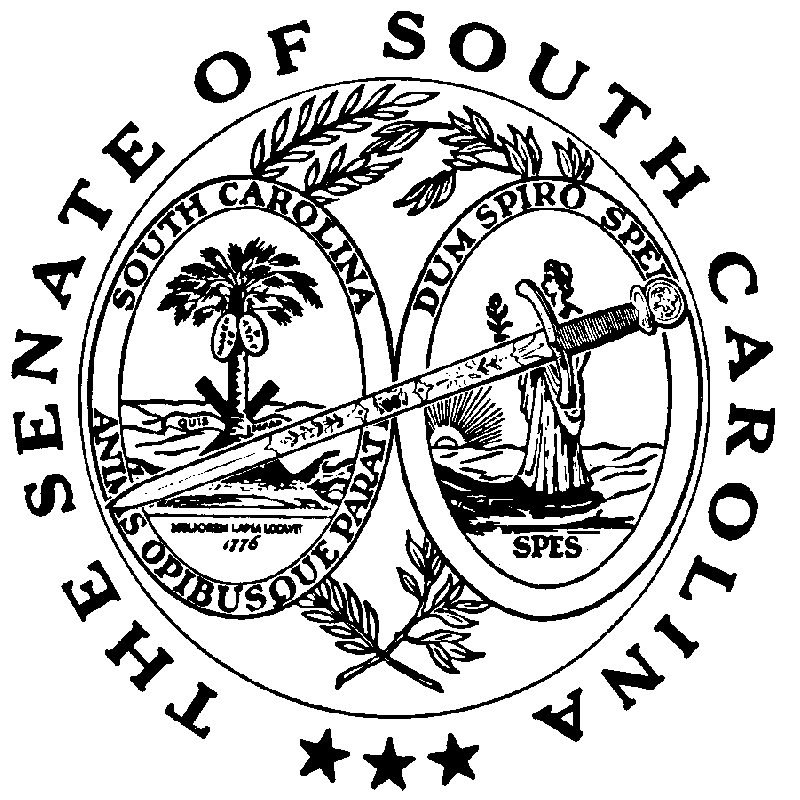 